ME Awareness Week11-17 May 2016ME - much more than fatigue!Diagnosis & management of ME-CFS: some key issues at a glanceWAMES flyer – charity offering information and support to patients, carers and professionalsGet updated:IiME International Research Conference         3 June 2016        CPD accreditedUKCMRC conference    28-29 Sep 2016  Cure ME – International Research News mailing list The ME brain: an introduction from WAMESGet involved with the Welsh Government Initiative to improve services for ME-CFS and FM in your area:Task & Finish Group reportContact Jan Russell for information about Health Board clinical leads and stakeholder groups  jan@wames.org.uk Patient stories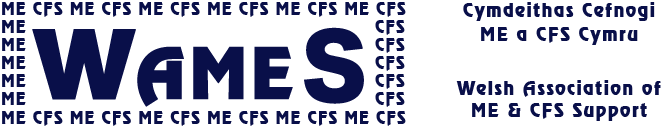 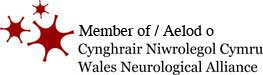 